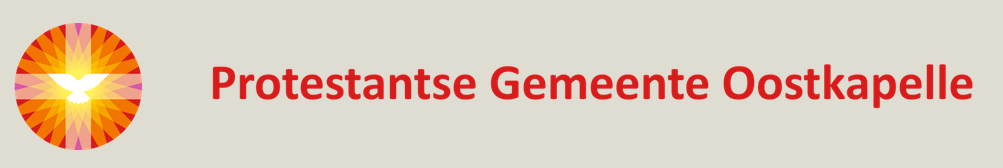 Zondag 20 februari 2022 in de ZionskerkWELKOM door ouderling van dienst.INTOCHTSLIED: (psalm) 77 : 1, 5, 6  Roepend om gehoor te vindenBEMOEDIGING:v. Onze hulp is in de Naam van de Heera. Die hemel en aarde gemaakt heeftv. die eeuwig trouw isa. en nooit  loslaat wat zijn hand begonGROETGEBED om ONTFERMINGLIED:  215 : 1 – 5  Ontwaak o mens, de dag breekt aanGEBED en SCHRIFTLEZING: Deuteronomium 15 : 7 – 11 (lector)LIED: (psalm) 146 : 4, 5  Aan wie hongert geeft Hij spijzeSCHRIFTLEZING: Lukas 6 : 20 - 36LIED: 942  Ik sta voor U in leegte en gemisPREEKLIED:  320 : 1, 4, 5  Wie oren om te horen heeftGEBEDEN – stil gebed – ONZE VADERINZAMELING van GAVEN: LIED: 943  God gaat zijn ongekende gangWEGZENDING en ZEGEN: Amen (3x) UITGANGSKOLLEKTE: 